									      September 2021.Dear Applicant	I am delighted to introduce you to St Bede's Catholic High School. We are one of the highest performing schools in the area, with a great history and an exciting future ahead. We are heavily oversubscribed and the demand for places at St Bede's is ever increasing. Our vision is simple; we are striving to create a world class Catholic education that encourages our students to want to make the world a better place. We underpin this vision with values of love, faith and hope. Our Section 8 Ofsted inspection (May 2019) was extremely positive and the school continues to be ‘Good’. The inspection team added, ‘Based on the evidence gathered during this short inspection, I am of the opinion that the school has demonstrated strong practice and marked improvement in specific areas’.  The Liverpool Archdiocesan Section 48 Inspection in February 2020 judged St Bede’s to be an ‘Outstanding’ Catholic School. As a Catholic school community, we strive to educate, support and develop each pupil in our care. The school has a long track record of academic success.  In 2019, 74% of pupils achieved a grade 4 or better in English and Mathematics.  Additionally, the schools progress 8 score for all pupils was +0.07. In English Language 84% of pupils achieved 4+ with 81% of students achieving 4+ in English Literature. The department has a long history of academic success while also operating a thriving extra-curricular programme.Ofsted inspectors recognised that our pupils are well motivated and keen to progress in their learning.  English has an aspirational department and the successful candidate will be integral to the development going forward. We wish to appoint an industrious, innovative and charismatic candidate.  St Bede’s English Department is a cohesive, passionate unit led by an English subject leader of education (SLE), Mr Belger. We take a genuine pride in our relationships with all of our stakeholders and especially the pupils we engage with every day.  Successful candidates will have their contributions encouraged and valued in a supportive and creative atmosphere. We are seeking a teacher for our English Department, 0.7 FTE from November 2021 for up to one year Maternity Cover subject to the return of the postholder. The person appointed will have experience of teaching up to and including GCSE level. Please apply with the CES application form and a written statement, which should be no more than two sides of A4, addressing your suitability for the post and detailing the ways in which you would contribute to the English department at St Bede’s Catholic High School.Further information is available from our school website www.sbchs.co.uk, and completed applications are to be sent in for the attention of Mr P Denton, Headteacher, to j.taylor@sbchs.co.uk, by 9.00am on Monday 20th September, 2021 with interviews to take place on Thursday 23rd September, 2021.St Bede’s Catholic High School is committed to safeguarding and promoting the welfare of children and young people and expects all staff and volunteers to share this commitment.  The successful applicant will be required to complete an enhanced DBS check.Yours sincerelyMr P DentonHeadteacher 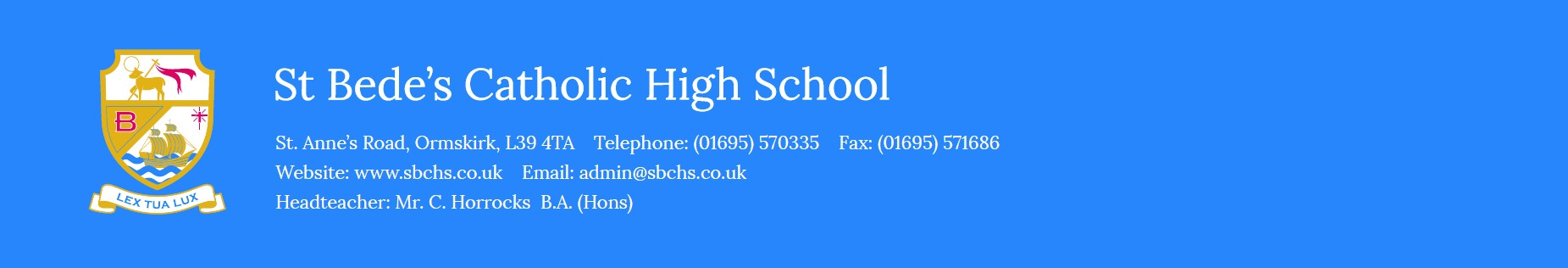 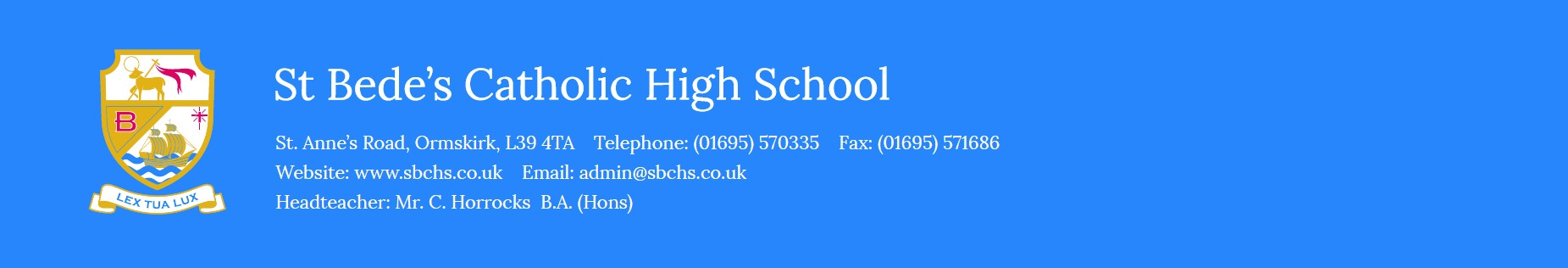 